Creating an FSA IDwww.fsaid.ed.govThe student and at least one parent need an FSA ID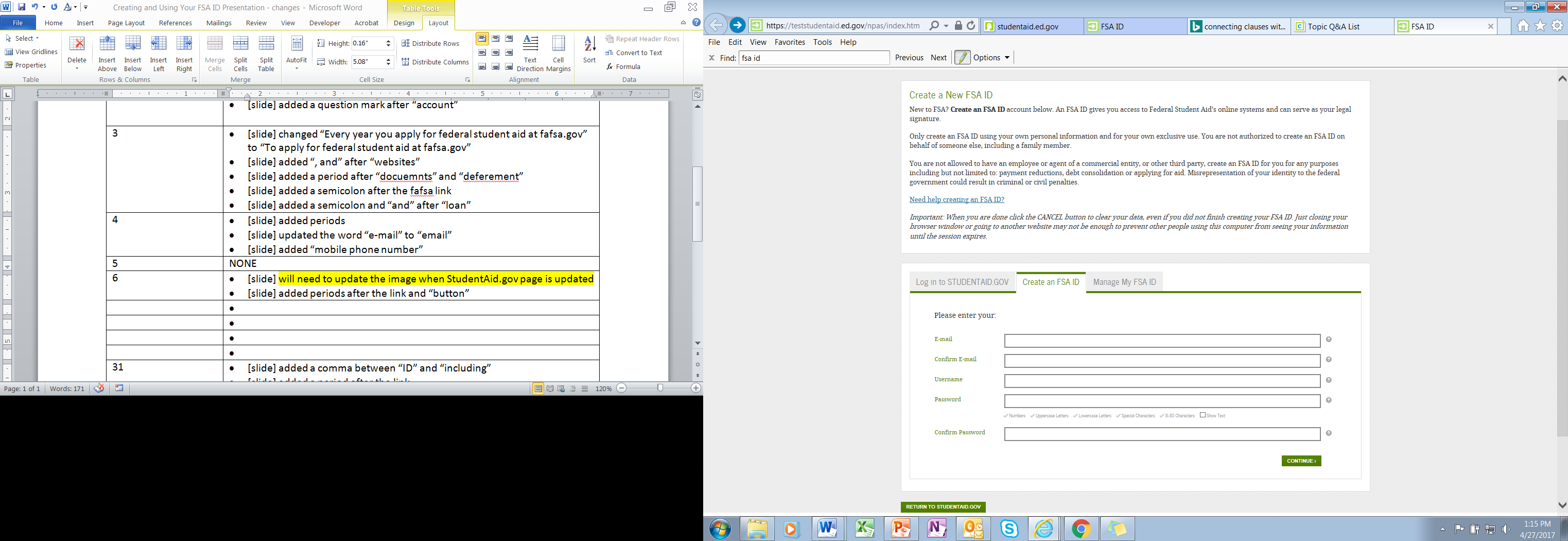 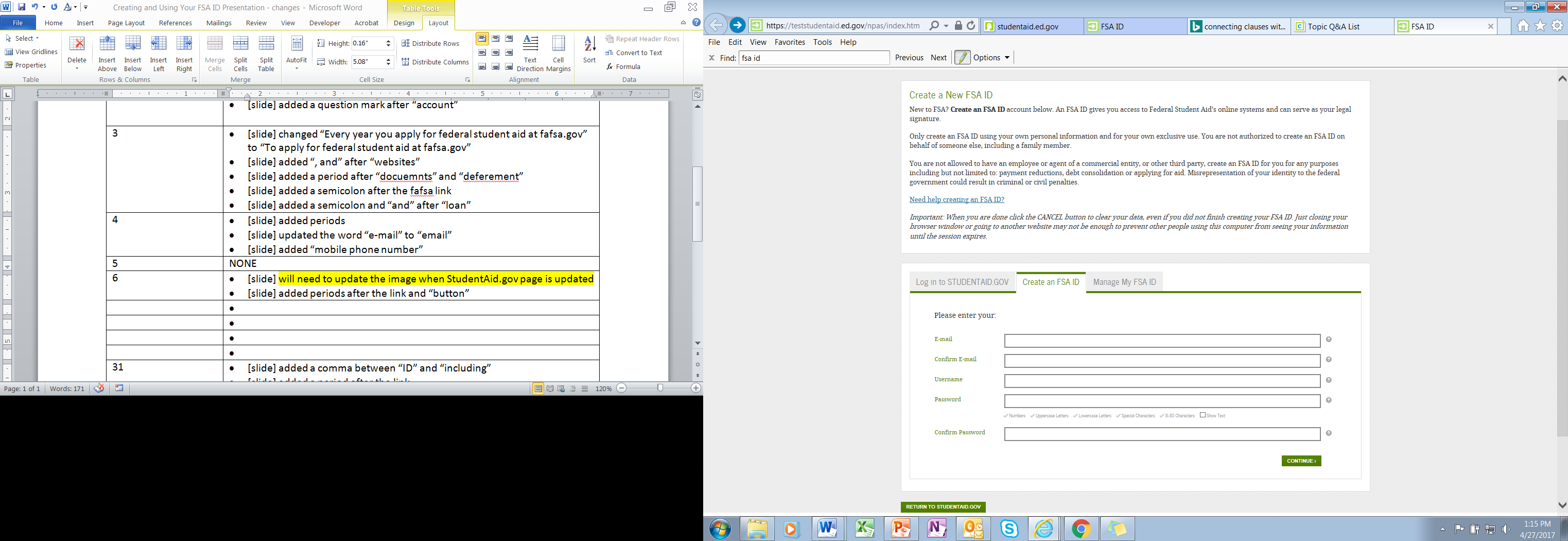 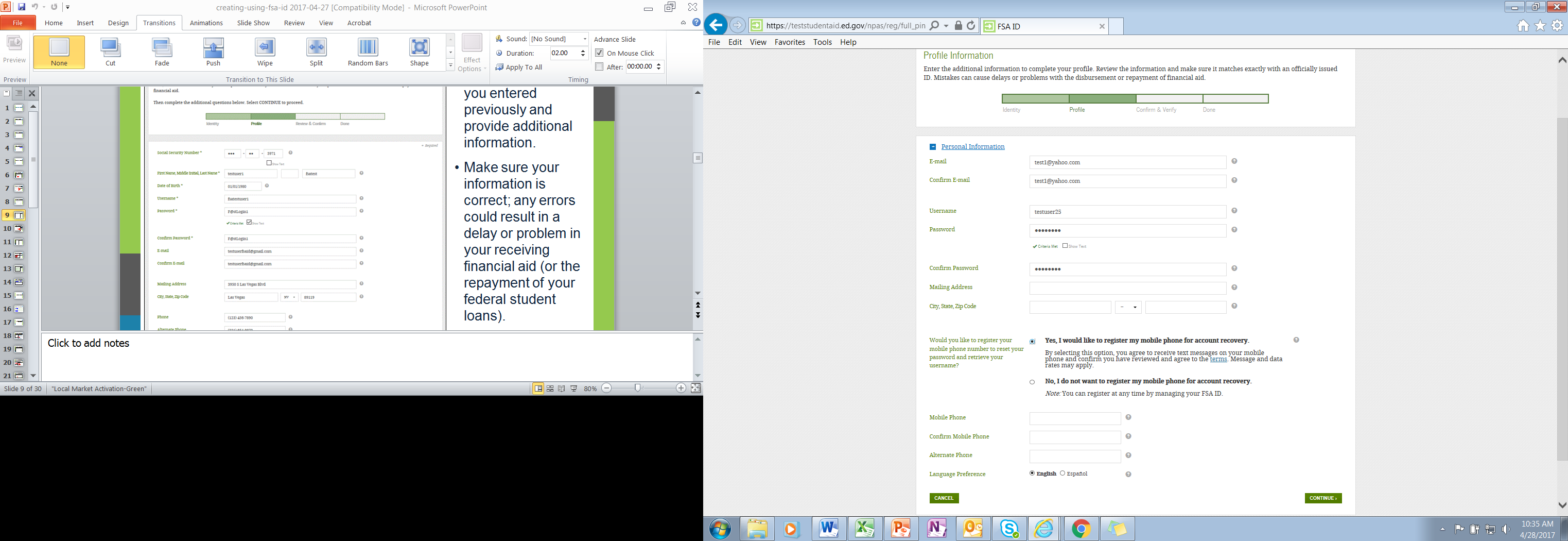 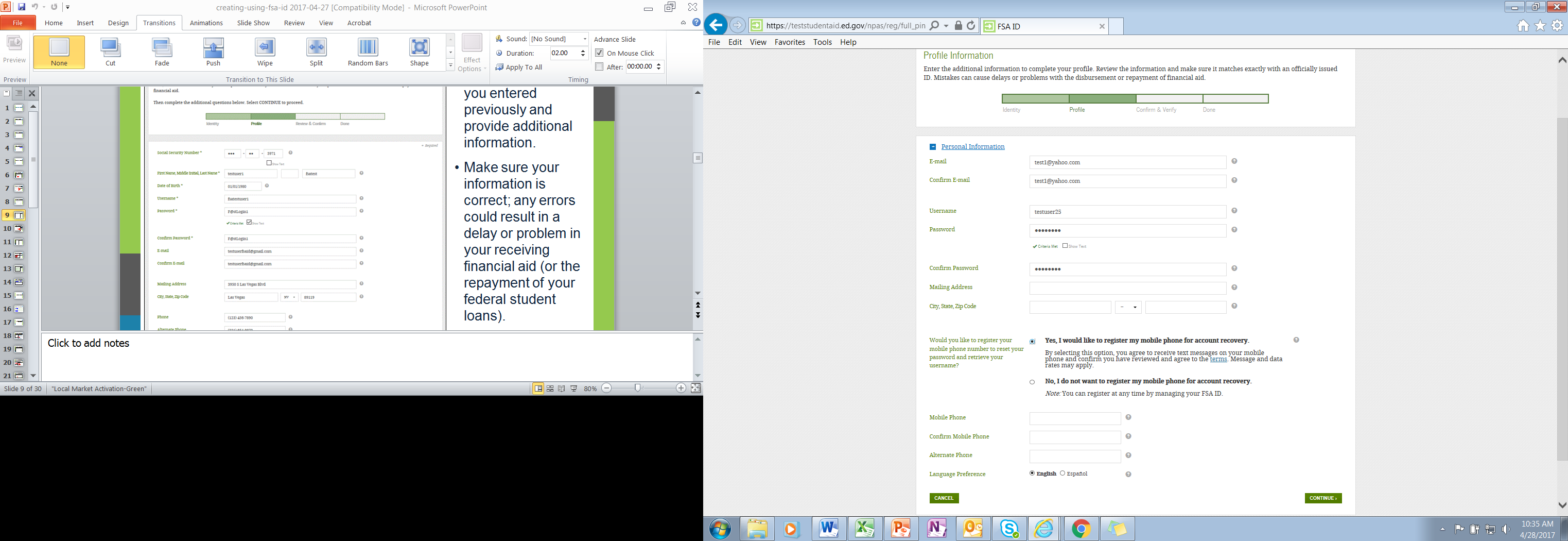 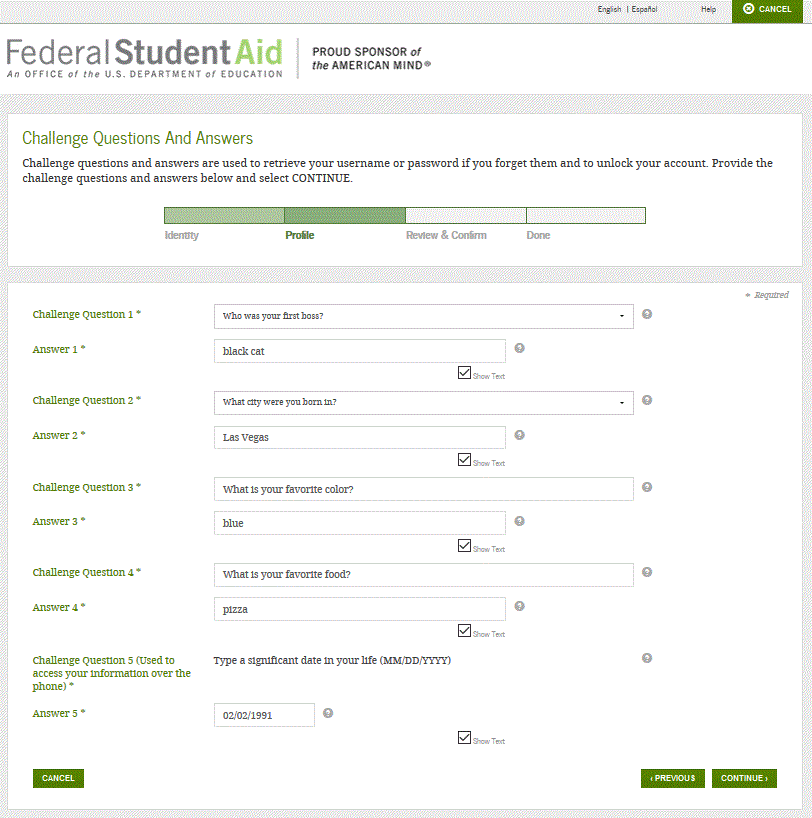 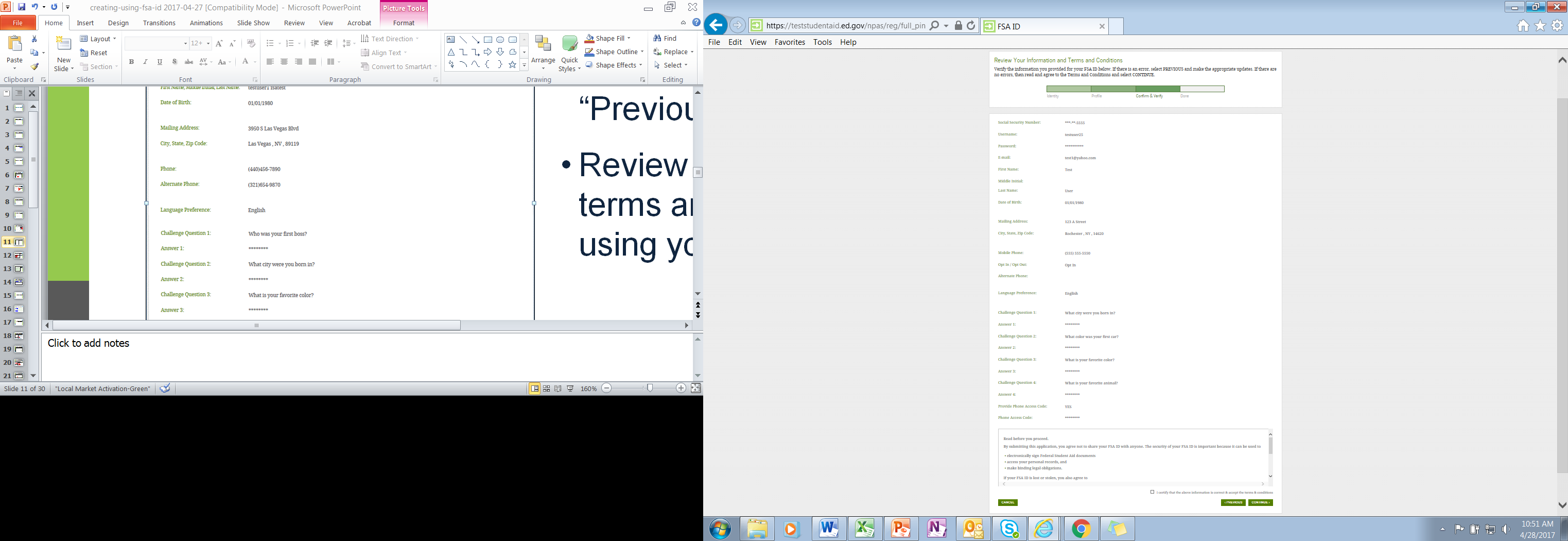 Verify Your Mobile Phone Number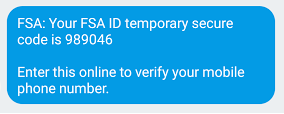 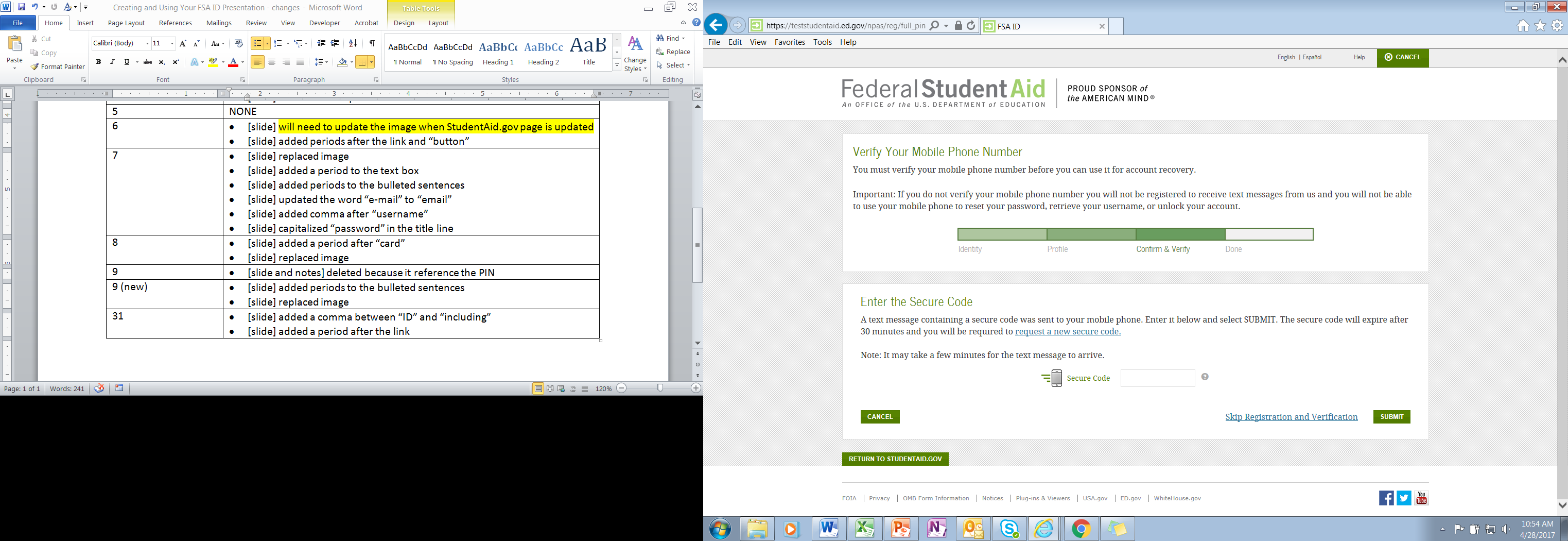 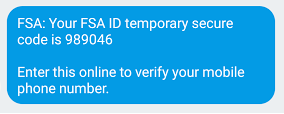 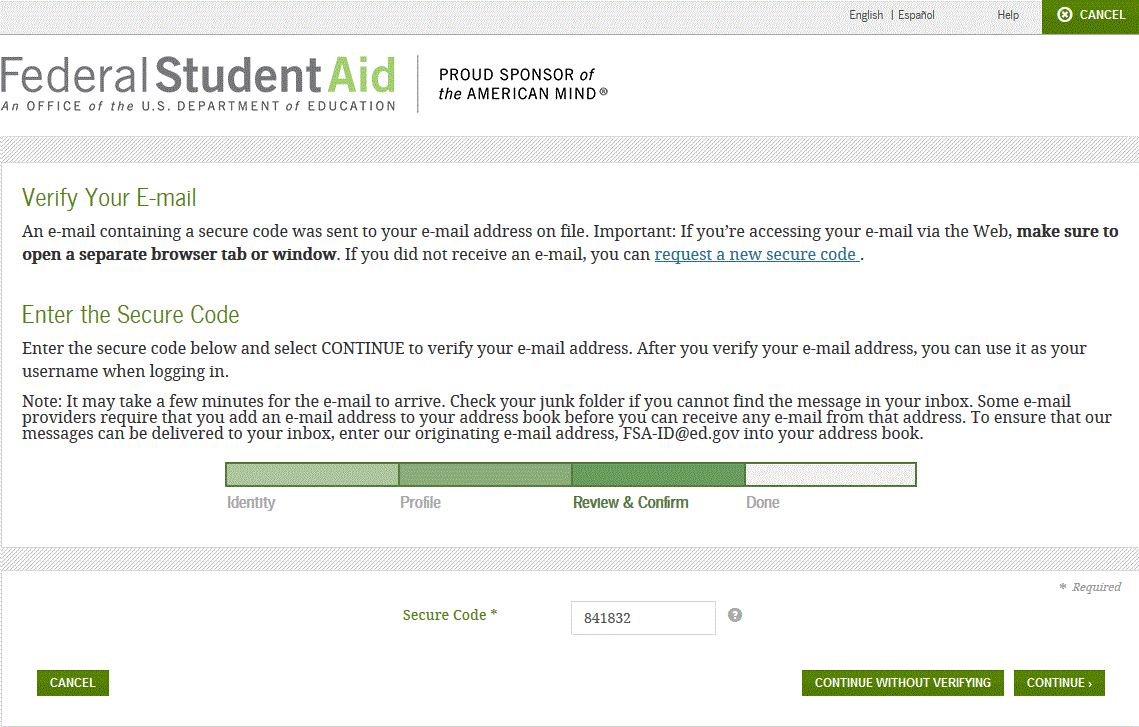 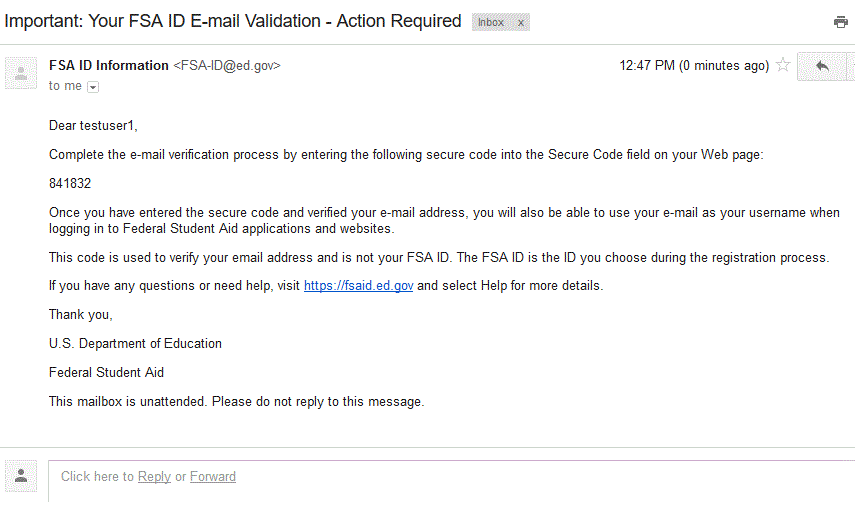 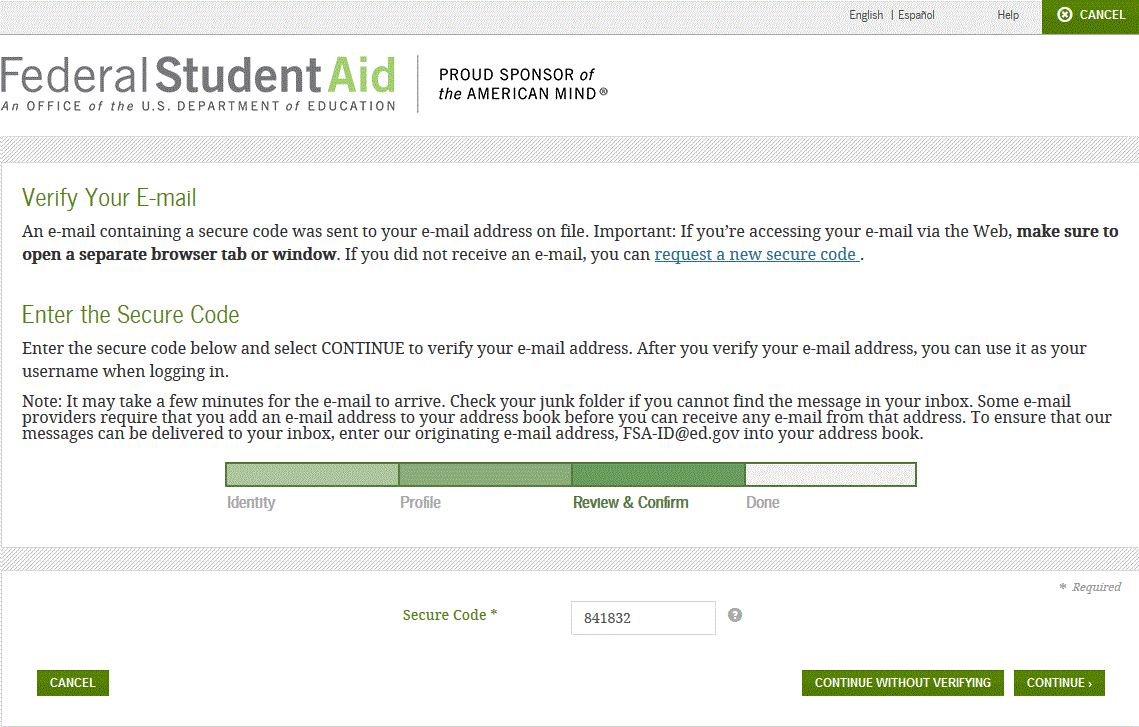 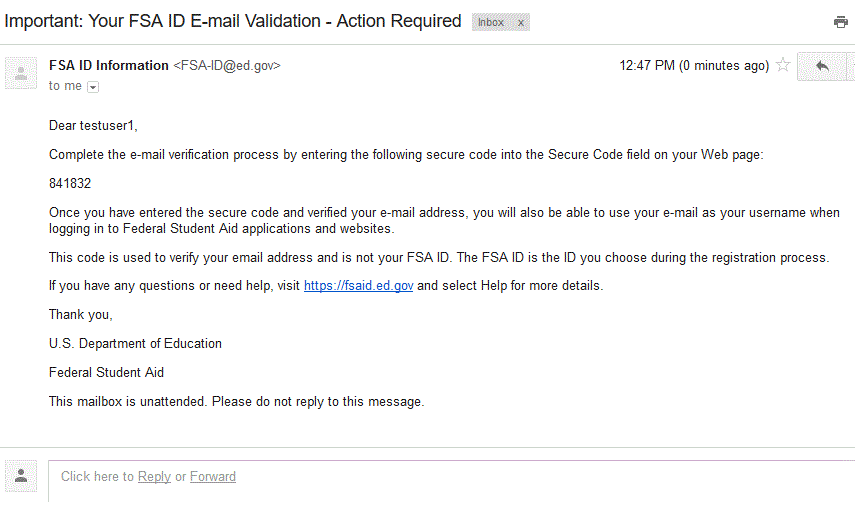 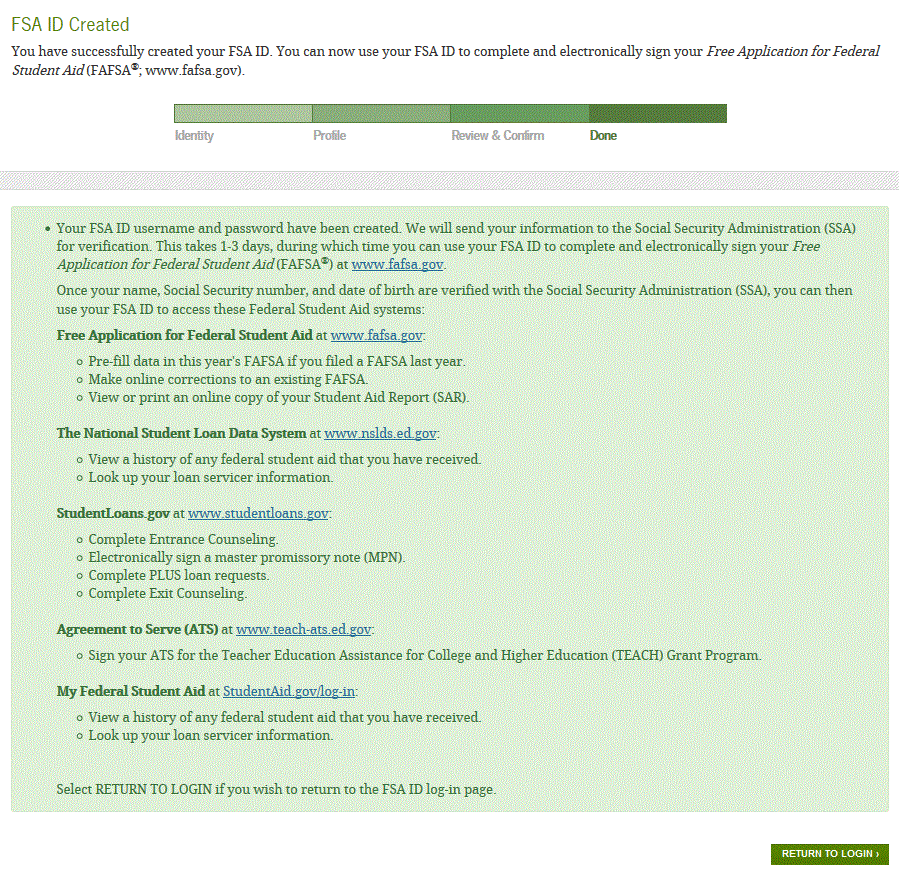 